Wesley Pang is Managing Counsel of the Hong Kong International Arbitration Centre.  He was formerly a Senior Associate at Shearman & Sterling LLP where he worked in the firm’s New York office, from 2008-2010, as a member of the Litigation Group, and as a member of the International Arbitration Group in Paris and London from 2010-2017.  His practice focused on cross-border litigation and government regulatory investigations, as well as commercial and investor-State arbitrations, in which he advised and represented private and sovereign clients.  He has served as a Co-Vice Chair of the International Investment & Development Committee of the ABA Section of International Law (2016-2017), and holds a JD from Columbia University School of Law, as well as an LLB and BSc from King’s College London.  He is admitted to practice law in New York.Wesley PangManaging CounselHong Kong International Arbitration Centre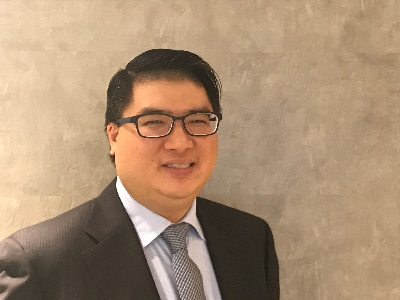 